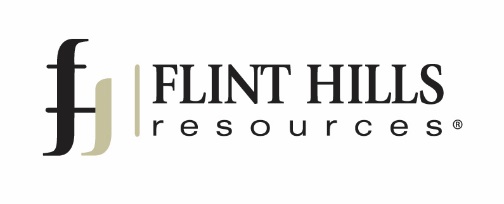 									News Release__________________________________________________________________________For Immediate Release 		               Contact:         Chris DuffyApril 13, 2023		                                      duffy@goffpublic.com		                                      612-599-7982Flint Hills Resources Pine Bend refinery named one of America’s most energy-efficient refineries of 2022Pine Bend is ENERGY STAR certified by the U.S. Environmental Protection Agency Rosemount, Minn. –  For the fourth year in a row, the Flint Hills Resources Pine Bend refinery has earned the U.S. Environmental Protection Agency’s (EPA’s) ENERGY STAR® certification, a designation reserved for manufacturing plants in the top 25% of energy efficiency in their sector. Flint Hills Resources continually invests in energy-saving technologies and protocols to improve its energy performance. Flint Hills Resources supplies most of the transportation fuels used in Minnesota and a significant portion of the fuels used throughout the Upper Midwest. It also produces other essential products such as asphalt, home heating fuels and fertilizers. Click here to watch a video about Flint Hills’ ENERGY STAR certification.  “Earning THE EPA’s ENERGY STAR certification four years in a row is a testament to our employees and the work they do every day to produce fuels Minnesotans depend on while constantly trying to find ways to use fewer resources and further minimize emissions,” said Geoff Glasrud, vice president of operations for the Flint Hills Resources Pine Bend refinery. “From our daily operations to the selection, design, and execution of projects, we constantly strive to improve.”Over the last eight years, the Flint Hills Resources Pine Bend refinery has improved its energy efficiency by 10%, advancing it into the top quartile of all U.S. refineries.  Since 2000, the refinery has also lowered emissions of traditional criteria pollutants by 70% while increasing production to help meet demand for transportation fuels. Flint Hills Resources combined Scope 1 and 2 GHG emissions intensity (direct and indirect emissions per barrel of crude oil processed) also has improved by approximately 15% since 2010.  ENERGY STAR was introduced by the EPA in 1992 as a voluntary, market-based partnership to reduce greenhouse gas emissions through energy efficiency. To date, tens of thousands of buildings and plants across all 50 states have earned the ENERGY STAR certification. “Industrial leadership in energy efficiency is critical to achieving our nation’s climate goals,” said EPA Administrator Michael S. Regan. “The savings from ENERGY STAR certified plants demonstrate how energy efficiency is both helping our manufacturing sector reduce costs and propelling America’s transition to a clean energy future.”Flint Hills Resources recently began construction of a 45-megawatt solar installation that will help power its Minnesota refinery and further improve its energy efficiency.  The project is believed to be the largest direct use of solar power in the United States where all the power will be generated and consumed by a single facility or business.  At peak capacity, 45 megawatts of solar is enough electricity to power more than 8,400 homes per year or roughly 30% of the refinery's power needs during optimal conditions. The Flint Hills Resources solar installation is the Pine Bend refinery’s second source of on-site power generation following the completion of its Combined Heat and Power (CHP) system in 2019, which provides about 50 megawatts of electricity.  Under optimal conditions, CHP and solar installation together could satisfy up to 70% of the Pine Bend refinery’s power needs. For information about Flint Hills Resources’ approach to environmental, social and corporate governance, visit Stewardship - Flint Hills Resources (fhr.com) to review the company’s recently published Stewardship Report.  About Flint Hills Resources Pine Bend refineryThe Flint Hills Resources Pine Bend refinery produces transportation fuels used throughout the Midwest, including most of Minnesota’s gasoline, diesel fuel, jet fuel, as well as other products people rely on such as propane and asphalt. Located 17 miles southeast of Minneapolis, Pine Bend has a refining capacity of 375,000 barrels per day and is among the most efficient and safest oil refineries in the country. Flint Hills Resources directly and indirectly supports more than 4,000 Minnesota jobs and has invested nearly $1.7 billion in upgrades and improvements to its Minnesota facilities since 2010. With 1,000 full-time employees, the Flint Hills Resources Pine Bend refinery is one of the largest employers in Dakota County. More information about the Pine Bend refinery is available at PineBendRefinery.com. About the ENERGY STAR Industrial Program
Since 2006, the ENERGY STAR Industrial Program has annually certified manufacturing plants for performing within the top 25% of energy performance in their industries nationwide. ENERGY STAR certification is available for 20 manufacturing sectors. More than 250 plants have achieved this distinction since 2006. For more information, see: ENERGY STAR plant certification. For a list of all certified plants, see: ENERGY STAR Certified Building and Plant Locator. To learn more about how EPA and industry work together, see: Industrial Energy Management.About ENERGY STAR
ENERGY STAR® is the government-backed symbol for energy efficiency, providing simple, credible, and unbiased information that consumers and businesses rely on to make well-informed decisions. Thousands of industrial, commercial, utility, state, and local organizations — including nearly 40% of the Fortune 500® — rely on their partnership with the U.S. Environmental Protection Agency (EPA) to deliver cost-saving energy efficiency solutions. Since 1992, ENERGY STAR and its partners helped American families and businesses avoid more than $500 billion in energy costs and achieve 4 billion metric tons of greenhouse gas reductions. More background information about ENERGY STAR’s impacts can be found at www.energystar.gov/impacts.###